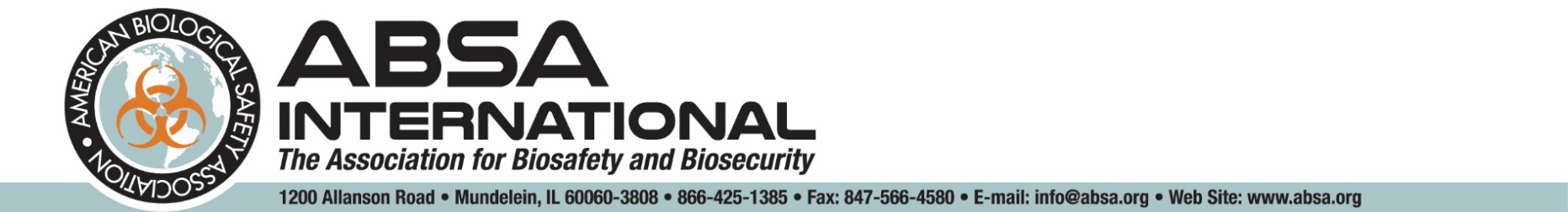 CERTIFIED BIOLOGICAL SAFETY PROFESSIONAL (CBSP) EXAMAPPLICATION PERSONAL DATAWhich address do you want used for correspondence from ABSA International?		  HOME    WORKWhich phone number do you want used?						  HOME    WORKCOLLEGE EDUCATIONTo receive educational credit, a certified transcript must be sent directly from the college or university to 
ABSA International.  E-transcripts can be sent to credentialing@absa.org.                PROFESSIONAL DEVELOPMENT COURSE WORKUse separate sheet if necessary.SPECIAL ACHIEVEMENTS List books, book chapters, publications, patents, etc.PROFESSIONAL REFERENCESA minimum of two references are required to be completed and returned using the Professional Reference Questionnaire form. One reference must be from your current supervisor.Signature of Applicant:							   Date:        Please return to:  ABSA International, 1200 Allanson Road, Mundelein, IL 60060-3808orcredentialing@absa.orgBIOLOGICAL SAFETY EXPERIENCEShow history of your safety career to date, accounting for all time during the last 15 years including any breaks or lapses in your safety experience.  Provide sufficient details summarizing each position.  
Be descriptive.  Do not use this space merely to refer to an attachment(s).
Name:      Name:      Employer:     Employer:     Title or Position:      Title or Position:      Home Address:      City, State, Zip:     Work Address:      City, State, Zip:     Home Phone:      Work Phone:      Fax:      Email:      Name of College / UniversityAttended FromAttended ToCourse / MajorDegree(s) EarnedDate(s)Title(s)Topic(s) CoveredClass Duration
  (# of hours)Instructor / SponsorTitle & DescriptionName / TitleInstitution AddressProfessional RelationshipLength Known
(Years / Months)RBPCBSPPhone NumberCurrent Supervisor     Years
    Months YES NO YES NO     Years
    Months YES NO YES NO     Years
    Months YES NO YES NODates of EmploymentDates of EmploymentDates of EmploymentDates of EmploymentDates of EmploymentFrom: (MM/YYYY)From: (MM/YYYY)To: (MM/YYYY)Employer Name:Position Title:Total Months in Assignment:Total Months in Assignment:Total Months in Assignment:Total Months in Assignment:            MonthsNumber of Employees for which you provide safety services:Number of Employees for which you provide safety services:Number of Employees for which you provide safety services:Number of Employees for which you provide safety services:Percent of time spent on Biological Safety:Percent of time spent on Biological Safety:Percent of time spent on Biological Safety:Percent of time spent on Biological Safety:              % Summary of Work Assignment:      Summary of Work Assignment:      Summary of Work Assignment:      Summary of Work Assignment:      Summary of Work Assignment:      Dates of EmploymentDates of EmploymentDates of EmploymentDates of EmploymentDates of EmploymentFrom: (MM/YYYY)From: (MM/YYYY)To: (MM/YYYY)Employer Name:Position Title:Total Months in Assignment:Total Months in Assignment:Total Months in Assignment:Total Months in Assignment:            MonthsNumber of Employees for which you provide safety services:Number of Employees for which you provide safety services:Number of Employees for which you provide safety services:Number of Employees for which you provide safety services:Percent of time spent on Biological Safety:Percent of time spent on Biological Safety:Percent of time spent on Biological Safety:Percent of time spent on Biological Safety:              % Summary of Work Assignment: Summary of Work Assignment: Summary of Work Assignment: Summary of Work Assignment: Summary of Work Assignment: Dates of EmploymentDates of EmploymentDates of EmploymentDates of EmploymentDates of EmploymentFrom: (MM/YYYY)From: (MM/YYYY)To: (MM/YYYY)Employer Name:Position Title:Total Months in Assignment:Total Months in Assignment:Total Months in Assignment:Total Months in Assignment:            MonthsNumber of Employees for which you provide safety services:Number of Employees for which you provide safety services:Number of Employees for which you provide safety services:Number of Employees for which you provide safety services:Percent of time spent on Biological Safety:Percent of time spent on Biological Safety:Percent of time spent on Biological Safety:Percent of time spent on Biological Safety:              % Summary of Work Assignment: Summary of Work Assignment: Summary of Work Assignment: Summary of Work Assignment: Summary of Work Assignment: Dates of EmploymentDates of EmploymentDates of EmploymentDates of EmploymentDates of EmploymentFrom: (MM/YYYY)From: (MM/YYYY)To: (MM/YYYY)Employer Name:Position Title:Total Months in Assignment:Total Months in Assignment:Total Months in Assignment:Total Months in Assignment:            MonthsNumber of Employees for which you provide safety services:Number of Employees for which you provide safety services:Number of Employees for which you provide safety services:Number of Employees for which you provide safety services:Percent of time spent on Biological Safety:Percent of time spent on Biological Safety:Percent of time spent on Biological Safety:Percent of time spent on Biological Safety:              % Summary of Work Assignment:      Summary of Work Assignment:      Summary of Work Assignment:      Summary of Work Assignment:      Summary of Work Assignment:      Dates of EmploymentDates of EmploymentDates of EmploymentDates of EmploymentDates of EmploymentFrom: (MM/YYYY)From: (MM/YYYY)To: (MM/YYYY)Employer Name:Position Title:Total Months in Assignment:Total Months in Assignment:Total Months in Assignment:Total Months in Assignment:            MonthsNumber of Employees for which you provide safety services:Number of Employees for which you provide safety services:Number of Employees for which you provide safety services:Number of Employees for which you provide safety services:Percent of time spent on Biological Safety:Percent of time spent on Biological Safety:Percent of time spent on Biological Safety:Percent of time spent on Biological Safety:              % Summary of Work Assignment:      Summary of Work Assignment:      Summary of Work Assignment:      Summary of Work Assignment:      Summary of Work Assignment:      Dates of EmploymentDates of EmploymentDates of EmploymentDates of EmploymentDates of EmploymentFrom: (MM/YYYY)From: (MM/YYYY)To: (MM/YYYY)Employer Name:Position Title:Total Months in Assignment:Total Months in Assignment:Total Months in Assignment:Total Months in Assignment:            MonthsNumber of Employees for which you provide safety services:Number of Employees for which you provide safety services:Number of Employees for which you provide safety services:Number of Employees for which you provide safety services:Percent of time spent on Biological Safety:Percent of time spent on Biological Safety:Percent of time spent on Biological Safety:Percent of time spent on Biological Safety:              % Summary of Work Assignment:      Summary of Work Assignment:      Summary of Work Assignment:      Summary of Work Assignment:      Summary of Work Assignment:      